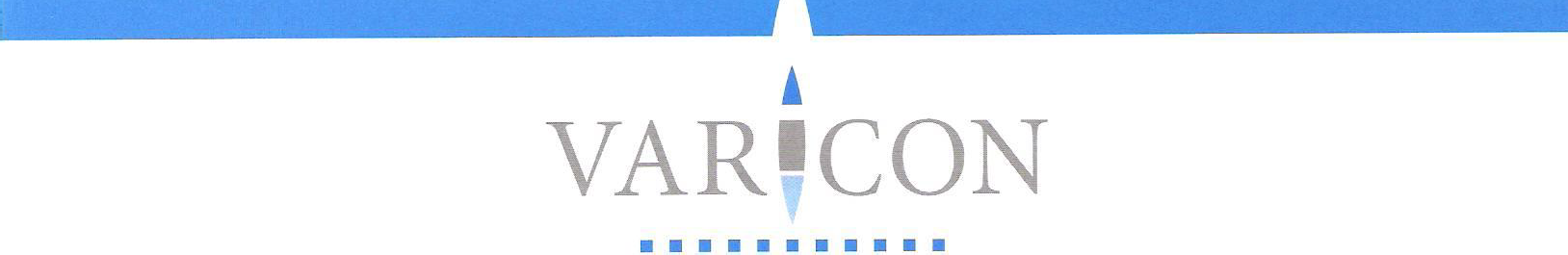 Kennziffer: Mech-2020-01Unser Kunde ist ein Familienunternehmen des Mittelstands was vor über 50 Jahren gegründet wurde und heute international in der Kunststoffverarbeitung tätig ist. Mit den mittlerweile mehr als 200 Mitarbeitern ist man für Namhafte Kunden aus dem Automotive-Sektor erfolgreich tätig.
Mechatroniker mit guter Erfahrung in SPS-Programmierung (m/w/d) Das sind die Aufgaben: Programmierung und Inbetriebnahme von AutomatisierungsanlagenStörungssuche, Fehlerbehebung und Änderungen an unseren AutomatisierungsanlagenProjektmanagement: Kalkulation von Neuanlagen und TerminplanungErstellen der technischen DokumentationSchulung unserer ProduktionsmitarbeiterProjektleitung für die SteuerungstechnikDas sollten Sie mitbringen: Ingenieur/Techniker/Meister (Elektrotechnik, Mechatronik) oder vergleichbare QualifikationKenntnisse in der SPS-Programmierung (Siemens Simatic S7)Ausgezeichnetes technisches VerständnisErfahrung in der Inbetriebnahme von SteuerungsanlagenAusgezeichnete kommunikative FähigkeitenUnternehmerisches Denken und Freude am Arbeiten im TeamDas wird geboten: Interessante und verantwortungsvolle Aufgaben in einem innovativen Familienunternehmen Ausgezeichnete WeiterentwicklungsmöglichkeitenOffenheit und Teamgeist: Unsere Kultur lebt von offenem Miteinander, aktiver Zusammenarbeit und einer Begeisterung für das, was wir tunVereinbarkeit von Beruf und Familie: Wir legen viel Wert darauf, dass wir Beruf und Privatleben optimal vereinbaren können, z. B. durch flexible ArbeitszeitenTransparente Vergütung: Wir sind dem Tarifvertrag der kunststoffverarbeitenden Industrie im Kreis Lippe angeschlossen und bieten viele attraktive Sozialleistungen